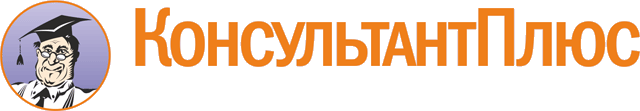 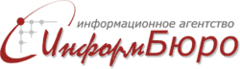 Заявка на участие в конкурсе Фамилия __________                                             ____________________________________________Имя _______________________________________________________________________________Отчество ___________________________________________________________________________Дата рождения ______________________________________________________________________Место работы и должность в момент оформления заявки  ________________________________________________________________________________________________________________________Адрес электронной почты _____________________________________________________________Номер телефона для оперативной связи _________________________________________________Почтовый адрес для отправки корреспонденции __________________________________________Согласно Федеральному закону от 27 июля . № 152-ФЗ «О персональных данных», указывая свои персональные данные, участник конкурса тем самым соглашается на их обработку, а также на публикацию фамилии, имени, отчества и места работы в случае выхода в финал конкурса, а также в случае победы в нем. Действия (операции) с персональными данными конкурсантов связаны исключительно с проведением конкурса и не могут быть переданы третьим лицам без согласия на то участника конкурса.Спасибо!Заявки принимаются:по электронному адресу infonet@surgutinfo.ru, sakaeva@surgutinfo.ru;по факсу: (3462) 25-86-42;через специалиста по информационному сопровождению.Информация о конкурсе - на сайте www.surgutinfo.ruСправки по телефонам: (3462) 21-72-22, 21-72-23